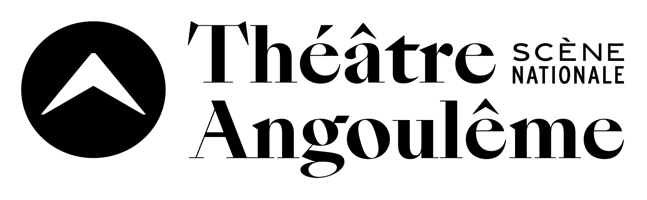 SORTIR AU THÉÂTRE AVEC DES ÉLÈVES DU SECOND DEGRÉGUIDE DE RÉSERVATIONS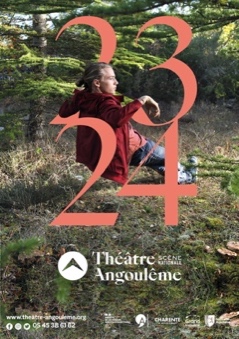 Si vous souhaitez accompagner une classe ou un groupe au Théâtre, en journée ou en soirée, tous les spectacles de la saison vous sont accessibles. Vous pouvez venir une fois, deux fois, trois fois, ou plus, et choisir des spectacles dans toutes les disciplines du spectacle vivant ou créer un parcours spécifique sur une thématique. Nous pourrons construire avec vous un programme sur mesure et, pour mieux vous accompagner vous et vos élèves, vous aurez accès à des ressources pédagogiques en ligne.Si vous optez pour un parcours comprenant au moins 3 spectacles, vous bénéficierez d’une École du spectateur : priorité sur les réservations, visite du théâtre, animations pédagogiques en classe, rencontres avec les artistes.CONTACT :Aurélie ZADRA – Théâtre d’Angoulême Scène nationaleAvenue des Maréchaux -16000 ANGOULEME05 45 38 61 52 (ligne directe) - aurelie.zadra@theatre-angouleme.orgTARIFS : Pour les spectacles en séance scolaire (en journée uniquement) – tarif scolaire = 8€Pour une ou plusieurs sorties en soirée avec un groupe ou une classe – tarif A=9€ /tarif B=11€/ tarif C=13€/ tarif D=15€PLACES ACCOMPAGNATEURS :Pour les sorties en journée2 places accompagnateurs invités par classe/groupe.Au-delà de 2, les billets accompagnateurs sont facturés au même tarif que les élèves.Pour les sorties en soiréeMoins de 10 élèves : les billets accompagnateurs sont facturés au même tarif que les élèves (dans la limite maximum de deux places adultes).A partir de 10 et jusqu’à 30 élèves : une place accompagnateur invité est délivrée. A partir de 30 élèves : 2 places accompagnateurs invités, une 3ème à partir de 60 élèves. Si vous souhaitez des places accompagnateurs supplémentaires, celles-ci seront facturées au même tarif que les élèves (dans la limite de 1 adulte pour 10 élèves).MODALITÉS DE RÉSERVATIONS : Merci de compléter une fiche par classe. A vous d’inscrire 1, 2, 3 spectacles ou plus !Une fois votre fiche de voeux envoyée au théâtre, vous recevrez par mail une confirmation de réservations comprenant le détail des places enregistrées ainsi que le numéro de dossier lui correspondant. La date du/des spectacle(s) réservé(s) pouvant être ajustée par l’équipe du Théâtre (séance complète, nombre d’élèves déjà trop important dans la salle, etc.), vous devrez alors vérifier minutieusement la/les représentation(s) qui vous a/ont été attribuée(s).Pour les représentations en soirée, merci de n’envoyer votre fiche que lorsque vous êtes vraiment sûr du nombre d’élèves réellement engagés.Si vous réglez directement à la billetterie du Théâtre Après validation définitive par le professeur référent des réservations enregistrées par le Théâtre (par retour de mail), les billets seront édités et aucune modification ne pourra être effectuée. Vous devrez vous rendre à la billetterie du Théâtre, l’ensemble des places réservées devra être réglé sur place en espèces ou par chèque, et tous les billets seront à retirer. Si vous réglez au moyen d’un bon de commande Une fois la confirmation de réservations reçue par le professeur référent, vous devrez nous adresser dans les 15 jours un bon de commande émis par le gestionnaire de l’établissement, merci d’y faire figurer le numéro de dossier. A la réception du bon de commande, le théâtre éditera l’ensemble des billets, aucune modification ne pourra être effectuée. (ATTENTION : les places détaillées sur le bon de commande devront correspondre exactement à la liste que vous aurez validée précédemment, dans le cas contraire le bon de commande vous sera renvoyé). Une facture sera envoyée à votre établissement (par mail ou directement déposée sur Chorus)  Tous les billets édités seront à retirer à la billetterie du Théâtre. Si vous réglez avec le pass culture Une fois la confirmation de réservations reçue par le professeur référent, il faudra faire valider cette fiche de confirmation par l’administration de votre établissement (« Bon pour accord ») et nous la renvoyer par mail.  A réception de ce document signé, la scène nationale pourra alors créer une offre sur la plateforme du Pass culture collectif pour financer votre sortie.    Attention, une fois l’offre collective validée par votre établissement, nous ne pourrons plus la modifier. Pour les représentations scolaires, un billet collectif est automatiquement enregistré par nos soins – pas besoin de le retirer en amont pour assister au spectacle avec vos élèves. Présentez-vous simplement le jour J dans le hall, 20 minutes avant la représentation.Pour les représentations en soirée les billets seront à retirer à la billetterie en amont du spectacle. Attention, la plupart sont numérotés.AVANT LE SPECTACLE : Environ un mois avant la sortie, vous recevrez par mail le dossier d’accompagnement du spectacle. La durée du spectacle y est mentionnée et actualisée pour les créations.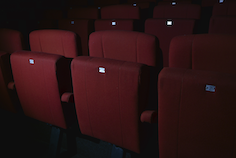 LE JOUR DE VOTRE VENUE :Le jour J, nous vous remercions d’arriver au moins 20 minutes avant la représentation pour les séances en temps scolaire, et 30 minutes avant pour les représentations en soirée.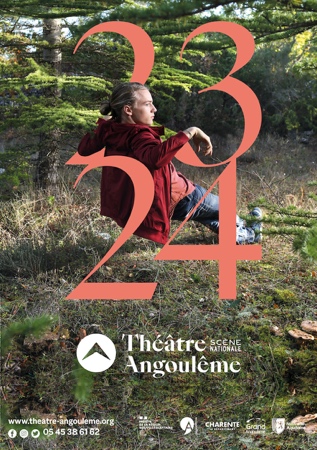 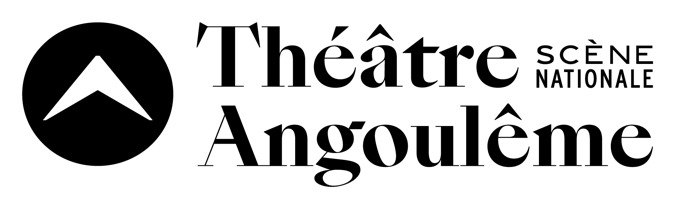 FICHE DE VŒUX SECOND DEGRÉ À RETOURNER À AURELIE ZADRA PAR COURRIER OU PAR MAIL UNE FICHE PAR CLASSEÉTABLISSEMENTNom de l’établissementNom de l’établissementNom de l’établissementADRESSERueRueRueADRESSECode postalCode postalVilleGESTIONNAIRE/INTENDANTAdresse mailAdresse mailAdresse mailPROFESSEUR RÉFÉRENTNomNomPrénomMATIÈRE ENSEIGNÉECOORDONNÉESTéléphone personnelTéléphone personnelAdresse mailCLASSE NiveauNiveauSpécialité/option/matière dominanteMODE DE RÈGLEMENT (✔cocher le mode souhaité) EN ESPÈCES OU CHÈQUE (À l’ordre du Théâtre d’Angoulême)EN ESPÈCES OU CHÈQUE (À l’ordre du Théâtre d’Angoulême)MODE DE RÈGLEMENT (✔cocher le mode souhaité) SUR BON DE COMMANDE DE L’ÉTABLISSEMENT   SUR BON DE COMMANDE DE L’ÉTABLISSEMENT   MODE DE RÈGLEMENT (✔cocher le mode souhaité) PASS CULTURE OFFRE COLLECTIVE PASS CULTURE OFFRE COLLECTIVE TITRE DU SPECTACLEDATE DE LA REPRÉSENTATION SOUHAITÉENOMBRE DE PLACESNOMBRE DE PLACES ÉLÈVESNOMBRE DE PLACE(S)ACCOMPAGNATEUR(S)GRATUIT(S)NOMBRE DE PLACES ACCOMPAGNATEUR(S)PAYANT(S)NOMBRE DE PLACESCATÉGORIE DU SPECTACLE                ☐ SÉANCE SCOLAIRE EN JOURNÉE – 8€          ☐ TARIF A - 9€                 ☐ TARIF B - 11€                  ☐ TARIF C - 13€               ☐ TARIF D- 15€                    ☐ SÉANCE SCOLAIRE EN JOURNÉE – 8€          ☐ TARIF A - 9€                 ☐ TARIF B - 11€                  ☐ TARIF C - 13€               ☐ TARIF D- 15€                    ☐ SÉANCE SCOLAIRE EN JOURNÉE – 8€          ☐ TARIF A - 9€                 ☐ TARIF B - 11€                  ☐ TARIF C - 13€               ☐ TARIF D- 15€                    ☐ SÉANCE SCOLAIRE EN JOURNÉE – 8€          ☐ TARIF A - 9€                 ☐ TARIF B - 11€                  ☐ TARIF C - 13€               ☐ TARIF D- 15€    MONTANT TOTAL                     ……..… PLACES X …………€ = ……………..€                     ……..… PLACES X …………€ = ……………..€                     ……..… PLACES X …………€ = ……………..€                     ……..… PLACES X …………€ = ……………..€TITRE DU SPECTACLEDATE DE LA REPRÉSENTATION SOUHAITÉENOMBRE DE PLACESNOMBRE DE PLACES ÉLÈVESNOMBRE DE PLACE(S)ACCOMPAGNATEUR(S)GRATUIT(S)NOMBRE DE PLACES ACCOMPAGNATEUR(S)PAYANT(S)NOMBRE DE PLACESCATÉGORIE DU SPECTACLE               ☐ SÉANCE SCOLAIRE EN JOURNÉE – 8€          ☐ TARIF A - 9€                 ☐ TARIF B - 11€                 ☐ TARIF C - 13€               ☐ TARIF D- 15€                   ☐ SÉANCE SCOLAIRE EN JOURNÉE – 8€          ☐ TARIF A - 9€                 ☐ TARIF B - 11€                 ☐ TARIF C - 13€               ☐ TARIF D- 15€                   ☐ SÉANCE SCOLAIRE EN JOURNÉE – 8€          ☐ TARIF A - 9€                 ☐ TARIF B - 11€                 ☐ TARIF C - 13€               ☐ TARIF D- 15€                   ☐ SÉANCE SCOLAIRE EN JOURNÉE – 8€          ☐ TARIF A - 9€                 ☐ TARIF B - 11€                 ☐ TARIF C - 13€               ☐ TARIF D- 15€    MONTANT TOTAL                     ……..… PLACES X …………€ = ……………..€                     ……..… PLACES X …………€ = ……………..€                     ……..… PLACES X …………€ = ……………..€                     ……..… PLACES X …………€ = ……………..€TITRE DU SPECTACLEDATE DE LA REPRÉSENTATION SOUHAITÉENOMBRE DE PLACESNOMBRE DE PLACES ÉLÈVESNOMBRE DE PLACE(S)ACCOMPAGNATEUR(S)GRATUIT(S)NOMBRE DE PLACES ACCOMPAGNATEUR(S)PAYANT(S)NOMBRE DE PLACESCATÉGORIE DU SPECTACLE                ☐ SÉANCE SCOLAIRE EN JOURNÉE – 8€           ☐ TARIF A - 9€                 ☐ TARIF B - 11€                  ☐ TARIF C - 13€               ☐ TARIF D- 15€                    ☐ SÉANCE SCOLAIRE EN JOURNÉE – 8€           ☐ TARIF A - 9€                 ☐ TARIF B - 11€                  ☐ TARIF C - 13€               ☐ TARIF D- 15€                    ☐ SÉANCE SCOLAIRE EN JOURNÉE – 8€           ☐ TARIF A - 9€                 ☐ TARIF B - 11€                  ☐ TARIF C - 13€               ☐ TARIF D- 15€                    ☐ SÉANCE SCOLAIRE EN JOURNÉE – 8€           ☐ TARIF A - 9€                 ☐ TARIF B - 11€                  ☐ TARIF C - 13€               ☐ TARIF D- 15€    MONTANT TOTAL                     ……..… PLACES X …………€ = ……………..€                     ……..… PLACES X …………€ = ……………..€                     ……..… PLACES X …………€ = ……………..€                     ……..… PLACES X …………€ = ……………..€